42nd HANA Center Annual Health FairSaturday October 12, 2019 @12 noon – 5 pmSwedish Covenant Hospital (5140 N. California Ave., Chicago, IL 60625)Free counseling: Dentist, Internal Medicine, Pediatrician, Ophthalmologist, Obstetrician, Otorhinolaryngology, Allergy, Podiatrist, Chiropractor, Rheumatologist, Oriental Medicine, Psychiatrist. You should bring all medicines you have been taking or a medicines list.Free screening: Blood Sugar Test, BMIVaccine: Flu $25, Pneumonia $105, Pneumococcal $190, HPV $220, Hepatitis B $55, TDAP$55, Shingles $160, Appointments are required by October 4th. (All clients are welcome at Health Fair regardless of insurance status or coverage)Payment must be received in full before the services. Payable to: HANA Center  Address: HANA Center 4300 N. California Ave., Chicago IL 60618        Stop eating and drinking for 8-12 hours before a CMP. Hospital parking is available for $4Test result will be sent to the mailing address after 4-5 weeks. # For more information about the health fair, please contact HANA Center:  773-583-5501,  schoi@hanacenter.org or nkang@hanacenter.org 주최:            하나센터                                       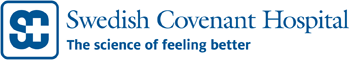 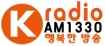 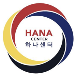 주관: 한인간호사협회, 한인약사회, 한인치과의사회, 미드웨스트 한의대 한인동문회, UIC College of Pharmacy Asian Pharmacist Association (APA)List of testsList of testsPrice (2019)종합혈액/콜레스테롤/빈혈 CMP/LP/CBC$37종합혈액/콜레스테롤 CMP/LP$28빈혈CBC$9소변 (요도염/방광염/신장)Urinalysis$11혈당 정밀 (당뇨 환자)GHgbaA1C$25전립선PSA$32B형 간염 (보균/항체 여부)HBV Antibody/Antigen$40갑상선 Thyroid$16자궁경부암Pap Smear$63유방암Mammogram$180골다공증정밀DEXA$140자궁/난소초음파U/S Endovaginal Uterus & Ovaries$165흉곽 엑스레이 (폐 질환)X-ray Chest$130심전도 EKG$70Test packages                                                  (♥: Woman’s Test)Test packages                                                  (♥: Woman’s Test)PriceDiscount 1종합혈액, 콜레스테롤, 빈혈, 소변CMP/LP/CBC, Urinalysis$48$402종합혈액, 콜레스테롤, 빈혈, 소변, 전립선CMP/LP/CBC, Urinalysis, PSA$80$683종합혈액, 콜레스테롤, 빈혈, 소변, 전립선, 심전도CMP/LP/CBC, Urinalysis, PSA, EKG$150$1204종합혈액, 콜레스테롤, 빈혈, 소변, 갑상선CMP/LP/CBC, Urinalysis, Thyroid$64$555종합혈액, 콜레스테롤, 빈혈, 소변, 갑상선, 자궁경부암♥CMP/LP/CBC, Urinalysis, Thyroid, Pap smear$127$956자궁경부암, 자궁/난소초음파♥Pap smear, U/S Uterus & Ovaries$228$2007종합혈액, 콜레스테롤, 빈혈, 소변, 전립선, 심전도, 흉곽엑스레이CMP/LP/CBC, Urinalysis, PSA, EKG, Chest X-ray$280$2508종합혈액, 콜레스테롤, 빈혈, 소변, 심전도, 자궁경부암, 유방암♥CMP/LP/CBC, Urinalysis, EKG, Pap smear, Mammogram$361$3259종합혈액, 콜레스테롤, 빈혈, 소변, 심전도, 유방암, 골다공증정밀♥CMP/LP/CBC, Urinalysis, EKG, Mammogram, DEXA$438$40510종합혈액, 콜레스테롤, 빈혈, 소변, 심전도, 자궁경부암, 유방암, 자궁/난소초음파♥CMP/LP/CBC, Urinalysis, EKG, Pap smear, Mammogram,  U/S Uterus & Ovaries$526$48011종합혈액, 콜레스테롤, 빈혈, 소변, 심전도, 자궁경부암, 유방암, 자궁/난소초음파, 골다공증정밀♥CMP/LP/CBC, Urinalysis, EKG, Pap smear, Mammogram,  U/S Uterus & Ovaries, DEXA$666$590